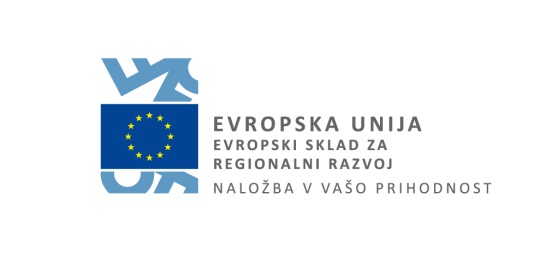 Številka: 6101-0003/2016-15Dokument identifikacije investicijskega projektaINVESTICIJA: SAMOOSKRBA ZA ZDRAVJE V URBANIH NASELJIH MEŽIŠKE DOLINE Kratki naziv: Samooskrba v MDMinimalna vsebina je v skladu z 11. členom  Uredbe o enotni metodologiji za pripravo in obravnavo investicijske dokumentacije na področju javnih financ (Uradni list RS, št. 60/06, 54/10 in 27/16)V OKVIRU PROJEKTA»Lokalni razvoj, ki ga vodi skupnost« (CLLD) v okviru Evropskega sklada za regionalni razvoj (ESRR)«                                                                                           Župan:			dr. Matija TASIČ	Prevalje, 23. september 2016                                                                     Številka projekta: 	6101-0003/2016-15____________________________________Odgovorna oseba partnerja:(ime, priimek, podpis, žig)Občina Prevaljedr. Matija TASIČ, županSkrbnik investicijskega projekta:Veronika ŠART, Občina Prevalje(ime, priimek, podpis, žig)			__________________________________Izdelovalci:Veronika ŠART, Občina Prevalje_________________________________VsebinaKazalo kratic	61.	NAVEDBA INVESTITORJA, IZDELOVALCA DOKUMENTACIJE In UPRAVLJALCA TER STROKOVNIH DELAVCEV IN OZIROMA SLUŽB, ODGOVORNIH ZA PRIPRAVO IN NADZOR NAD PRIPRAVO USTREZNE INVESTICIJSKE TER PROJEKTNE IN DRUGE DOKUMENTACIJE, Z ŽIGI IN PODPISI ODGOVORNIH OSEB	91.1	OPREDELITEV PARTNERJA	91.2 Izdelovalec Dokumenta identifikacije investicijskega projekta in odgovorna oseba za izvajanje investicije s strani naročnika	101.3 Sofinancer	101.4  Strokovna izhodišča pri pripravi dokumenta	121.5  Povzetek	132.	ANALIZA STANJA Z OPISOM RAZLOGOV ZA INVESTICIJSKO NAMERO	142.1	Lokacija investicije – Občina Prevalje	142.2 Predstavitev deležnikov	162.2.1 Predstavitev investitorja	162.3 Temeljni razlogi za investicijsko namero	172.4 REŠITVE / IZZIVI:  povezovanje ponudbe podeželja s potrebami prebivalcev urbanih naselij:	182.5 Ciljni SLR	182.6 Cilji projekta	192.7 Pričakovani rezultati projekta	192.8 Ciljne skupine	192.9 Projektne aktivnosti	202.10 Kazalniki za spremljanje uspešnosti projekta v povezavi s cilji SLR (učinki projekta na doseganje ciljev SLR)	212.11 Terminski načrt izvedbe projekta	212.12 Povzetek	213.	OPREDELITEV RAZVOJNIH MOŽNOSTI IN CILJEV INVESTICIJE TER PREVERITEV USKLAJENOSTI Z RAZVOJNIMI STRATEGIJAMI IN POLITIKAMI	223.1 	Opredelitev razvojnih možnosti in ciljev investicije	223.2	Preveritev usklajenosti z razvojnimi strategijami in politikami	224.	PRIMERJAVA VARIANT »BREZ« INVESTICIJE IN »Z« INVESTICIJO IN IZBOR OPTIMALNE VARIANTE	25Slika 1: Koroška in oddaljenost od večjih mest	14Slika 2: Lokacija občine Prevalje v Koroški regiji	15Tabela 1: Viri financiranja investicije partner Občina Prevalje (po stalnih cenah september 2016)	13Tabela 2: Občina Prevalje- osnovni podatki 	16Tabela 3: Prebivalstvo občine Prevalje 2009-2016	16Tabela 4: Tip kmetovanja	18Tabela 5: Partnerji, projektne aktivnosti ter zneski	20Tabela 6: Kazalniki za spremljanje uspešnosti projekta	21Kazalo kratic definicije »diskontiranje« je postopek za pretvarjanje prihodnjih denarnih vrednosti v primerljivo sedanjo vrednost s pomočjo diskontne stopnje; »diskontna stopnja« je letna odstotna mera, po kateri se sedanja vrednost denarne enote v naslednjih letih zmanjšuje s časom. Izraža ovrednotenje prihodnjih stroškov in koristi v primerjavi s sedanjimi; »finančna analiza« je analiza prejemkov in izdatkov, ki omogoča natančnejše napovedovanje, ali bodo prejemki zadostovali za pokrivanje prihodnjih izdatkov. Omogoča, da: a) preverjamo in zagotovimo uravnoteženje denarnih tokov (zagotovimo finančno pokritost izdatkov z viri), b) izračunamo kazalnike finančnih učinkov investicijskega projekta; »investicije« so naložbe v povečanje in ohranjanje premoženja države, lokalnih skupnosti in drugih vlagateljev v obliki zemljišč, objektov, opreme in naprav ter drugega opredmetenega in neopredmetenega premoženja, vključno naložbe v izobraževanje in usposabljanje, razvoj novih tehnologij, izboljšanje kakovosti življenja in druge naložbe, ki bodo prinesle koristi v prihodnosti »investitor ali soinvestitor« je pravna oseba, ki je opredeljena v investicijski dokumentaciji in po dokončanju projekta praviloma prevzame premoženje v lastništvo in/ali upravljanje ter vzdrževanje »ocena vrednosti projekta« so investicijski stroški z upoštevanjem davka na dodano vrednost in drugi izdatki, ki jih pri načrtovanju ocenimo na podlagi predračunov in drugih predpisanih strokovnih ocen ter analiz; vsebuje upravičene stroške in vse preostale stroške oziroma izdatke, potrebne za izvedbo projekta; »stalne cene« so enotni imenovalec vseh vrednostnih izrazov. Praviloma so to cene, ki veljajo takrat, ko se izdeluje investicijska dokumentacija. Stalne cene lahko vključujejo tudi pričakovane strukturne spremembe (na primer spremembo razmerja med ponudbo in povpraševanjem), ki se preverjajo v analizi občutljivosti; »tekoče cene« so cene, kakršne pričakujemo med izvajanjem investicije in vključujejo učinke splošne rasti cen (inflacije); pri analizi delno realiziranih investicij so tekoče cene dejansko realizirane cene investicije na podlagi situacij oziroma obračunov del in drugih računov; »upravičeni stroški« so tisti del stroškov, ki so osnova za izračun (so)financerskega deleža udeležbe javnih sredstev v projektu ali programu; »začetek izvedbe« je določen z dnem podpisa sklepa o začetku postopka javnega naročila za izbor izvajalca oziroma izvajalcev investicijskega projekta.«. NAVEDBA INVESTITORJA, IZDELOVALCA DOKUMENTACIJE In UPRAVLJALCA TER STROKOVNIH DELAVCEV IN OZIROMA SLUŽB, ODGOVORNIH ZA PRIPRAVO IN NADZOR NAD PRIPRAVO USTREZNE INVESTICIJSKE TER PROJEKTNE IN DRUGE DOKUMENTACIJE, Z ŽIGI IN PODPISI ODGOVORNIH OSEB Naslov projekta: Samooskrba za zdravje v urbanih naseljih Mežiške doline (kratki naziv oz. akronim: Samooskrba v Md).  OPREDELITEV PARTNERJAPodpis odgovorne osebe partnerja: 	____________________________________Žig partnerja:				____________________________________Partnerja projekta (poleg ostalih treh občin Zgornje Mežiške doline) Partner KGZ Celje, Izpostava Ravne na KoroškemNacionalni institut za javno zdravje, Območna enota Ravne na Koroškem1.2 Izdelovalec Dokumenta identifikacije investicijskega projekta in odgovorna oseba za izvajanje investicije s strani naročnika Podpis izdelovalca DIIP: 	____________________________________Žig izdelovalca:		____________________________________1.3 Sofinancer  Podpis zastopnika: 	____________________________________Žig sofinancerja: 	____________________________________Naloge ministrstvaMinistrstvo za kmetijstvo, gozdarstvo in prehrano opravlja naloge na področjih kmetijstva, razvoja podeželja, prehrane, varstva rastlin, veterinarstva in zootehnike, gozdarstva, lovstva, ribištva, varnosti in kakovosti krme in hrane oziroma živil, razen prehranskih dopolnil, živil za posebne prehranske oziroma zdravstvene namene ter hrane oziroma živil v gostinski dejavnosti, institucionalnih obratih prehrane in obratih za prehrano na delu.  Vir: spletna stran MKGP, dostopno na www.mkgp.gov.si/si/delovna_podrocja/, 9.6.20161.4  Strokovna izhodišča pri pripravi dokumenta Zakon o lokalni samoupravi (Uradni list RS, št. 94/07 – uradno prečiščeno besedilo, 76/08, 79/09, 51/10, 40/12 – ZUJF in 14/15 – ZUUJFO); v 21. členu opredeljuje: Občina za zadovoljevanje potreb svojih prebivalcev opravlja zlasti naslednje naloge:pospešuje službe socialnega skrbstva, za predšolsko varstvo, osnovno varstvo otroka in družine, za socialno ogrožene, invalide in ostarele; pospešuje vzgojno izobraževalno, informacijsko dokumentacijsko, društveno in drugo dejavnost na svojem območju; pospešuje razvoj športa in rekreacije. Status Občine Prevalje (Ur. list RS 70/2015) v členu 7. določa nalogo občine, da upravlja, gradi in vzdržuje igrišča za šport in rekreacijo ter otroška igrišča. Podrobneje so naloge in pristojnosti občine opredeljene v:Uredba o enotni metodologiji za pripravo in obravnavo investicijske dokumentacije na področju javnih financ (Ur.l. RS, št. 60/2006, 54/2010 in 27/2016), Zakon o javnih financah (Uradni list RS, št. 11/11 – uradno prečiščeno besedilo, 14/13 – popr., 101/13, 55/15 – ZFisP in 96/15 – ZIPRS1617), Zakon o izvrševanju proračunov Republike Slovenije za leti 2016 in 2017 (Uradni list RS, št. 96/15 in in 46/16), Zakon o lokalni samoupravi (Uradni list RS, št. 94/07 – uradno prečiščeno besedilo, 76/08, 79/09, 51/10, 40/12 – ZUJF in 14/15 – ZUUJFO), Zakon o graditvi objektov (Uradni list RS, št. 102/04 – uradno prečiščeno besedilo, 14/05 – popr., 92/05 – ZJC-B, 93/05 – ZVMS, 111/05 – odl. US, 126/07, 108/09, 61/10 – ZRud-1, 20/11 – odl. US, 57/12, 101/13 – ZDavNepr, 110/13 in 19/15), Zakon o prostorskem načrtovanju (Uradni list RS, št. 33/07, 70/08 – ZVO-1B, 108/09, 80/10 – ZUPUDPP, 43/11 – ZKZ-C, 57/12, 57/12 – ZUPUDPP-A, (109/12), 76/14 – odl. US in 14/15 – ZUUJFO), Zakon o urejanju prostora (Uradni list RS, št. 110/02, 8/03 – popr., 58/03 – ZZK-1, 33/07 – ZPNačrt, 108/09 – ZGO-1C in 80/10 – ZUPUDPP), Zakon o javnem naročanju (ZJN-3, Uradni list RS, št. 91/2015), Statut Občine Prevalje (Uradno glasilo slovenskih občin, št. 70/15), Odlok o občinskem prostorskem načrtu Občine Prevalje (Uradno glasilo slovenskih občin, št. 36/15). 1.5  Povzetek Investicija: Samooskrba v Mežiški dolini Lokacija: Občina Prevalje (tudi Občina Črna na Koroškem, Občina Mežica in Občina Ravne na Koroškem)Tabela 1: Viri financiranja investicije partner Občina Prevalje (po stalnih cenah september 2016)Ocenjena vrednost investicije: 22.875,00 z DDV po stalnih cenah (september 2016);22.981,75 EUR z DDV po tekočih cenah.Pri izračunu iz tekočih cen se upošteva vpliv inflacije 1,4 % za zadnjo tretjino projekta (1. tretjina- januar 2017-junij 2017, 2. tretjina projekta: julij 2017-december 2017, 3. tretjina projekta: januar 2018-junij 2018). Vpliv inflacije na povišanje investicije iz stalnih cen na tekoče cene je 106,75 EUR.Tabela 2: Viri financiranja investicije partner Občina Prevalje (po tekočih cenah september 2016)Časovni načrt investicije: Občina bo projekt predvidoma realizirala od januarja 2017 do junija 2018. Predviden začetek po uspešno izvedenem postopku zbiranja ponudb in pridobitvi sklepa o sofinanciranju s strani MKGP ter podpisa pogodbe z izbranim izvajalcem. Stalne cene veljajo v času izdelave investicijske dokumentacije, to je: september 2016. Tekoče cene so višje za 1,4 %.Lokacija: Investicija bo izvedena v občini Prevalje, in sicer na območju naselja Prevalje.Lokacija projektnih aktivnosti: tržnica, Vrtec Krojaček Hlaček, OŠ Franja Goloba, kmetije, gostinci. ANALIZA STANJA Z OPISOM RAZLOGOV ZA INVESTICIJSKO NAMEROKoroška regija je del kohezijske regije Vzhodna Slovenija. S površino 1.041 km2 in 72.000 prebivalci spada med manjše slovenske regije. Predstavlja 5,1 % ozemlja in 3,5 % prebivalstva države, kar jo med slovenskimi regijami uvršča na 10. oz. 9. mesto. Na severu regija v dolžini 100 km meji z Avstrijo, na vzhodu na Podravsko ter na jugozahodu na Savinjsko regijo. Prometno je regija še vedno težko dostopna in slabo povezana s središčem države. Koroško regijo sestavlja 12 lokalnih skupnosti: Črna na Koroškem, Mežica, Prevalje, Ravne na Koroškem, Slovenj Gradec, Mislinja, Dravograd, Muta, Radlje ob Dravi, Vuzenica, Podvelka in Ribnica na Pohorju. Vir: RRP Koroška 2014-2020, dostopno na: http://www.rra-koroska.si/si/regionalni-razvoj/regionalni-razvojni-program, 14.03.016  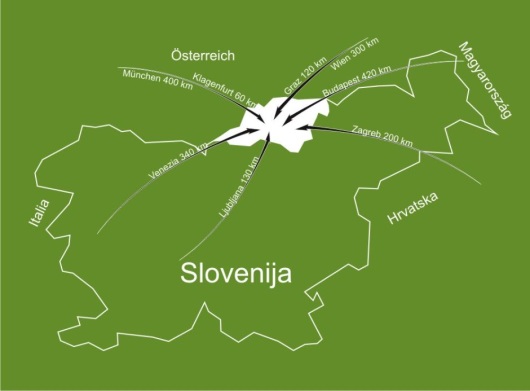 Slika 1: Koroška in oddaljenost od večjih mestVir: koroska.si, dostopno na: http://www.koroska.si/si/rdo-koroska/lega-in-prometne-informacije, 15.03.2016 Lokacija investicije – Občina PrevaljePrevalje ležijo na nadmorski višini 411m in so geografsko, kulturno in upravno središče občine. Gospodarski razvoj občine še vedno v pretežni meri temelji na industrijski proizvodnji, kjer so najmočneje zastopane predelovalne dejavnosti, sledijo trgovina, proizvodnja kovin in kovinskih izdelkov, promet in gradbeništvo.Pričela je z delovanjem 1. 1. 1999. Spada med srednje velike slovenske občine, saj meri 58.07 km2 in ima preko 6.761 prebivalcev (podatek po 1.7.2015). Kraj Prevalje se nahajajo na nadmorski višini 411 m in so geografsko, gospodarsko, kulturno ter upravno središče občine. Razsežno, gručasto in v jedru deloma strnjeno urbano naselje obdajajo Riflov hrib, Brinjeva gora, Stražišče, Dolga brda. Od tu se cepi cesta na Leše, Šentanel, Holmec. Skozi kraj teče reka Meža, vzporedno z njo regionalna cesta proti Črni in Dravogradu. Teritorij občine obsega območje 13 naselij, in sicer: Belšak, Breznica, Dolga Brda, Jamnica, Kot pri Prevaljah, Leše, Lokovica, Poljana, Prevalje, Suhi Vrh, Stražišče, Šentanel, Zagrad in 3 krajevne skupnosti (Leše, Holmec, Šentanel). 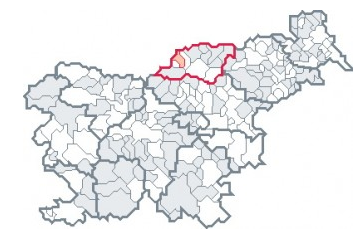 Slika 2: Lokacija občine Prevalje v Koroški regijiVir: Združenje občin Slovenije, dostopno na: http://www.zdruzenjeobcin.si/nc/o-zos/obcine-clanice/obcina/obcina-prevalje/?tx_ttcities_pi1[city_idd]=54, 15.03.2016Občina Prevalje je organizirana po Zakonu o lokalni samoupravi in je temeljna lokalna samoupravna skupnost prebivalcev naselij in mesta Prevalje, ki so povezani zaradi skupnih potreb in interesov njihovih prebivalcev. Koroška zaobjema tri doline, Dravsko, Mežiško in Mislinjsko, sestavlja pa jo 12 občin: Črna na Koroškem, Mežica, Prevalje, Ravne na Koroškem, Mislinja, Slovenj Gradec, Dravograd, Muta, Vuzenica, Radlje ob Dravi, Podvelka in Ribnica na Pohorju. V regiji so štiri Upravne enote – Slovenj Gradec, Ravne na Koroškem, Dravograd in Radlje ob Dravi. Območje regije leži v S delu Slovenije. Na V meji regija na Podravsko regijo, na JZ pa na Savinjsko regijo ter na S na Avstrijo. Meja z Avstrijo se razprostira v dolžini 100 km na severnem delu regije, deset kilometrski obmejni pas pa pokriva občine Črna na Koroškem, Mežica, Prevalje, Ravne na Koroškem, Dravograd, Muta, Vuzenica, Radlje ob Dravi in Podvelka. Koroška regija spada med manjše statistične regije in se razprostira na 1.041 km2 površine, kar predstavlja 5,1% površine države. Konec leta 2005 je živelo na območju Koroške 73.754 prebivalcev, kar predstavlja 3,7% prebivalstva celotne Slovenije, od tega 50,1% žensk. Regija je po številu prebivalstva med manjšimi regijami in se uvršča na 9. mesto med 12. slovenskimi regijami.Mežiška dolina obsega tisti slovenski alpski prostor, ki teče vzporedno z državno mejo s sosednjo Avstrijo skozi Karavanke, leži med gorama Peco in Uršljo goro in se potegne proti vrhovoma gora Olševe in Raduhe. Svojska lega in gore, ki jo obkrožajo, dajejo Mežiški dolini milo alpsko podnebje. Na klimo v dolini vpliva tudi visoka Peca, ki je do 250 dni v letu pokrita s snegom, zato so zime v dolini razmeroma mrzle, poletja pa so zmerno topla. Vse vode v dolini zbira reka Meža, gozdovi pa pokrivajo skoraj 70 odstotkov vse površine. Na vrhovih gora rastejo redke gorske rastline, v gozdovih pa živi veliko lovne divjadi.2.2 Predstavitev deležnikov 2.2.1 Predstavitev investitorja Občina Prevalje ima 83,7 km občinskih kategoriziranih cest in 109,8 km gozdnih cest. Skozi občino teče cca 6 km regionalne ceste I. reda št. 226 Holmec – Poljana - Ravne - Dravograd. Občina Prevalje namenja posebno pozornost komunalni opremljenosti in oskrbi z osnovnimi komunalnimi dobrinami. Gospodarsko javno službo izvaja Javno komunalno podjetju LOG d.o.o., Ravne na Koroškem, upravljanje stanovanj izvaja Stanovanjsko podjetje d.o.o. Ravne na Koroškem. Občina zagotavlja osnovno vzgojo in izobraževanje v Osnovni šoli Franja Goloba Prevalje s podružnicami Holmec, Leše, Šentanel, predšolsko varstvo in vzgojo pa v vrtcu Krojaček Hlaček pri Osnovni šolo Franja Goloba Prevalje. Osnovno zdravstvo izvaja Zdravstveni dom Ravne na Koroškem, Zdravstvena postaja Prevalje. Zagotovljene so preskrbovalne, bančne, poštne in druge osebne storitve. Prevalje so že od nekdaj veljale za kraj živega kulturnega dogajanja in društvenega življenja. Z novo občino so društva dobila še večjo podporo. V občini je registriranih 11 kulturnih, 11 športnih društev, 2 turistični društvi in 15 ostalih društev.Proračun občine Prevalje za leto 2016 znaša preko 11 mio EUR.Tabela 2: Občina Prevalje- osnovni podatki Vir: Koroška v številkah, mesečni statistični bilten str. 5, maj 2016 (A.L.P. Peca d.o.o.), 9.6.2016Tabela 3: Prebivalstvo občine Prevalje 2009-2016Vir: Statistični urad RS, dostopno na: http://pxweb.stat.si/pxweb/Dialog/varval.asp?ma=05C4002S&ti=&path=../Database/Dem_soc/05_prebivalstvo/10_stevilo_preb/20_05C40_prebivalstvo_obcine/&lang=2, 6.6.2016Tabela 4: Naravno gibanje prebivalstva 2014Vir: Koroška v številkah, mesečni statistični bilten str. 12, maj 2016 (A.L.P. Peca d.o.o.), 9.6.20162.3 Temeljni razlogi za investicijsko nameroDržava skuša v zadnji letih dvigniti samooskrbo in izkoristiti prednosti lokalne trajnostne oskrbe in kratkih verig. Lokalno gospodarstvo v Mežiški dolini bi v tem lahko našlo nove priložnosti. Možnosti za ustvarjanje dodatnega dohodka na kmetijah in s tem za ekonomsko in socialno varnost kmečkih družin v Mežiški dolini se kažejo zlasti v uvajanju dopolnilnih dejavnosti na kmetijah in trženju kvalitetnih, lokalno pridelanih in proizvedenih produktov.Od leta 2007 se je število kmetij z dopolnilno dejavnostjo povečalo, predvsem pa se je povečalo število različnih dopolnilih dejavnosti. Nosilci dopolnilnih dejavnosti svoje proizvode največ tržijo neposredno doma na kmetiji, vse bolj pa se kažejo težnje lokalnih proizvajalcev po povezovanju in skupnem nastopanju na trgu. Priložnost območja je vsekakor področje lokalne samooskrbe, ki omogoča tudi večje  zaposlovanje na podeželju. Lokalne ponudnike je potrebno animirati za pridelavo, skrajšati oskrbne verige, povečati ozaveščenost prebivalstva ter izboljšati oskrbo prebivalstva kot tudi lokalnih gospodarskih in javnih subjektov. Vsekakor pa je potrebno najprej poskrbeti za primerne pogoje,  izmed takšnih pogojev so urejene tržnice v večjih urbanih naseljih v dolini.Občina Prevalje ima velik potencial kmetijstva, ki pridela in proizvede različne pridelke za prodajo na tržnici. Julija 2016 je bilo v občini Prevalje 163 kmetij, v kmetijstvu samozaposlenih je bilo 47 oseb (čiste kmetije). Po statističnih podatkih iz leta 2015 je bilo v občini Prevalje v uporabi 2.034 ha kmetijskih zemljišč, ki jih je obdelovalo 163 kmetij od le-teh je 47 kmetij preživljale izključno s kmetijstvom oz. je njihovo glavna dejavnost pridelava kmetijskih pridelkov za prodajo. V spodnji tabeli so prikazane družinske kmetije po tipu kmetovanja.Tabela 4: Tip kmetovanja* ocena** podatek iz leta 2009 (Vir:  KGZS zavod CE - Izpostava Prevalje)2.4 REŠITVE / IZZIVI:  povezovanje ponudbe podeželja s potrebami prebivalcev urbanih naselij:Izkoristiti endogene potenciale našega podeželja – podpreti pridelovalce in druge ponudnike lokalnih proizvodov za aktivnejšo vlogo pri dvigu lokalne samooskrbe.Urediti mestne tržnice in oživiti dogajanje na njih – mreža ponudnikov, pestra ponudba, sodelovanje različnih lokalnih akterjev – oživitev dogajanja v mestih.Z načrtnim pristopom in promocijo okrepiti povpraševanje po zdravi, lokalno pridelani hrani pri prebivalcih in povečati porabo lokalne hrane v javnih ustanovahUrediti urbane vrtove in organizirati delovanje vrtičkarjevGlavni izziv je, da se z načrtnim, usmerjenim delovanjem dvigne nivo lokalne samooskrbe v urbanih naseljih doline in se s tem izboljša ekonomski položaj območja ter poveča možnosti za nastajanje novih delovnih mest tako na podeželju, kot tudi v urbanih naseljih.  2.5 Ciljni SLR CILJ A2: Razvoj ponudbe in povpraševanja po lokalnih proizvodih in storitvah za večjo trajnostno lokalno samooskrbo ter za boljši ekonomski položaj območja in nova delovna mesta.Ukrep 1: Dvig nivoja lokalne samooskrbe v urbanih naseljih Mežiške doline z vzpostavitvijo mreže (kooperative) ponudnikov in uporabnikov ter dvig nivoja zavedanja prebivalstva o pomenu zdrave hrane in aktivnega življenjskega sloga2.6 Cilji projekta  Povečati oskrbo prebivalstva v Mežiški dolini z zdravo, lokalno pridelano hranoPovečati porabo zdrave, lokalne hrane v vrtcih in šolah po doliniDvig nivoja zavedanja prebivalstva o pomenu zdrave prehrane, aktivnosti v naravi2.7 Pričakovani rezultati projekta Vzpostavljena mreža/kooperativa ponudnikovVzpostavljeno sodelovanje ped ponudniki in uporabniki – sodelovanje obeh mrežVzpostavljeno sodelovanje šol v mežiški dolini na področju javnega naročanjaPripravljeni in izvedeni programi izobraževanja za ponudnike in šolske delavcePripravljene in izvedene delavnice, promocijski dogodki, …. Za vso populacijo dolineVključenost lokalnih deležnikov v model oživitve mestnih tržnic.2.8 Ciljne skupine  Lokalni ponudniki/proizvajalci hrane in drugih likalnih proizvodov (kmetje, obrtniki)Šole, vrtci  -  delavci, zadolženi za področje prehraneOtroci in mladi, ki se prehranjujejo v šolah in vrtcihSplošna javnost oz. vsi prebivalci Mežiške dolineObiskovalci in turisti v dolini2.9 Projektne aktivnosti  Tabela 5: Partnerji, projektne aktivnosti ter zneski2.10 Kazalniki za spremljanje uspešnosti projekta v povezavi s cilji SLR (učinki projekta na doseganje ciljev SLR)Tabela : Kazalniki za spremljanje uspešnosti projekta2.11 Terminski načrt izvedbe projektaJanuar 2017 – junij 20182.12 Povzetek Iz vsega omenjenega jasno izhaja, da je za zagotovitev oskrbe občanov Občine Prevalje potrebno iti (ob pomoči partnerjev KGZ in NIJZ) v izvedbo aktivnosti projekta Samooskrba za zdravje v urbanih naseljih Mežiške doline, Samooskrba v Mežiški dolini. OPREDELITEV RAZVOJNIH MOŽNOSTI IN CILJEV INVESTICIJE TER PREVERITEV USKLAJENOSTI Z RAZVOJNIMI STRATEGIJAMI IN POLITIKAMI3.1 	Opredelitev razvojnih možnosti in ciljev investicijePredmet dokumenta je identifikacija projekta, ki so v eni fazi zajema opremo za uredit tržnice Prevalje ter v drugi fazi aktivnosti, ki bodo pomenile promocijo lokalno pridelane hrane predstavitvijo v šolah, vrtcih ter lokalnih gostincih. To bo vodili, do zavedanja o pomembnosti zdrave prehrane ter vplivala na povečenje povpraševanja po hrani, ki je pridelana v domačem okolju Mežiške doline.   Predvidena investicija je sestavni del Načrta razvojnih programov Občine Prevalje 2016-2019.Posredno bo izvedba investicije dosegla tudi sledeče cilje:izboljšanje kakovosti življenja prebivalcev,krepitev pozitivnega odnosa do lokalno pridelane hrane,domačinom ter turistom predstaviti lokalne kulinariko. Preveritev usklajenosti z razvojnimi strategijami in politikamiProjekt upošteva družbene, gospodarske in okoljske dejavnike v prostoru, ki ga skladni s strokovnimi podlagami v novi finančni perspektivi 2014 do 2020.Usklajenost projekta z nacionalnimi izhodišči: Partnerski sporazum med Slovenijo in Evropsko komisijo za obdobje 2014-2020, potrjen 30.10.2014- podpoglavje 3.1.1 Izvajanje lokalnega razvoja, ki ga vodi skupnost. Operativni program za izvajanje kohezijske politike 2014-2020:Pristop CLLD je vključen v tematski cilj 09: Socialna vključenost in zmanjševanje revščine, 2.9.7 Vlaganje v okviru strategije lokalnega razvoja, ki ga vodi skupnost. Program razvoja podeželja 2014-2020 je vključen v ukrep M19- Podpora za lokalni razvoj v okviru pristopa LEADER. Usklajenost  projekta  z regionalnimi izhodišči Vsebinsko izhodišče je tudi Regionalni razvojni program za Koroško razvojno regijo 2014-2020.Regionalni razvojni program za Koroško razvojno regijo 2014-2020 je temeljni programski dokument na regionalni ravni, ki opredeljuje in določuje razvojne prednosti razvojne regije Koroška.6.1.3 Investicijsko področje 1.3: Kmetijstvo, gozdarstvo in razvoj podeželjaIz socio-ekonomske analize izhaja, da se obdelanost kmetijskih površin in število članov družinskih kmetij zmanjšuje, prav tako postaja neugodna starostna struktura družinskih članov na kmetijah. Kljub nadpovprečno velikim kmetijskim gospodarstvom so pogoji za pridelavo oteženi in večini kmetij ne omogočajo zadostnih dohodkov. Spodbuden je napredek pri razvoju dopolnilnih dejavnosti kot dodatnemu viru prihodkov kmetij in usmerjanju v ekološko kmetovanje. Neizkoriščene so možnosti za uvajanje alternativnih poljščin, sadja in vrtnin ter za sočasno povečanje lokalne samooskrbe. Tako za kmetijstvo, gozdarstvo kot tudi področje dopolnilnih dejavnosti je ključen vnos novih in ohranjanje tradicionalnih in specifičnih znanj ter povezovanje za bolj prodorno in uspešno trženje.Namen investicijskega področja je razvoj perspektivnih panog v gozdarstvu, kmetijstvu in s kmetijstvom povezanih dejavnosti ter ustvarjanje perspektive za mlade generacije na podeželju. Z zagotavljanjem kakovostnega podpornega okolja za nosilce dejavnosti se usmerja v aktiviranje neizkoriščenih potencialov v kmetijstvu, gozdarstvu, diverzifikaciji dejavnosti na kmetiji in v podjetništvu ter obnovi vasi, ohranjanju narave in krajine.Cilji investicijskega področja so ohranjanje proizvodnih potencialov, izboljšanje kakovosti bivanja in povečanje lokalne trajnostne samooskrbo s kmetij ter krepitev znanj in razvoj novih delovnih mest v dopolnilnih dejavnostih na kmetiji in v podjetništvu na podeželju.1.3.3. Razvoj dopolnilnih dejavnosti, lokalne samooskrbe in novih produktov na podeželjuNamen ukrepa je povečati možnosti za zagotavljanje dohodka na družinskih kmetijah z aktiviranjem lastnih potencialov zlasti na področju razvoja turistične ponudbe, kulturne dediščine, predelave mleka, sadja in mesa, lesne predelave in izobraževanja ter izvajanja socialnih storitev. Namen ukrepa je tudi povečanje kvalitetne lokalne trajnostne samooskrbe s kmetij s poudarkom na prehranskih in drugih produktih in storitvah z visoko dodano vrednostjo.Predvidene aktivnosti:- svetovanje in pomoč pri razvoju podjetniških idej in ustvarjanju novih delovnh mest terpridobivanju razvojne podpore za njihovo realizacijo (eko-turizem, socialne storitve,oživljanje in trženje dediščine, interpretacija narave in kulturne dediščine, programi nakmetijah – učne kmetije, predelava lesa, razvoj drugih podjetniških idej v podeželskemprostoru, še zlasti na področju vključevanja žensk, mladih in drugih ranljivih skupin, ipd.)- povezovanje nosilcev dejavnosti pri razvoju tržnih poti in promociji produktov in storitev(npr. učne kmetije, razvoj paketov ponudbe in trženje preko regionalne destinacijskeorganizacije ter specializiranih agencij, razvoj programov, vključevanje v skupne blagovne znamke, nadgradnja blagovnih znamk), ki lahko pomenijo podjetniško priložnost tudi za mlade, ki niso s kmetij,- krepitev mreže lokalnih tržnic ter ozaveščanje potrošnikov o pomenu zdrave, žive in lokalno pridelane hrane- razvoj trajnostne lokalne oskrbe – vzpostavitev in organizacija samooskrbne verigeprehranskih produktov, organiziranje proizvajalcev za zagotavljanje ponudbe zlasti zajavne naročnike (bolnice, domovi za starejše, šole, vrtci, ipd.) in druge- spodbujanje vrtičkarstva- razvoj drugih storitev in produktov na podeželju- vzpostavljanje pogojev za izvajanje storitev.PRIMERJAVA VARIANT »BREZ« INVESTICIJE IN »Z« INVESTICIJO IN IZBOR OPTIMALNE VARIANTEVarianta »brez« investicije – ničelna variantaZ ne-izvedbo investicije ni možno doseči zastavljenih ciljev. To pomeni, da se na obnočju Mežiške doline, ne bodo izvedele aktivnosti osveščanja prebivalcev o pomenu zauživanja zdrave lokano pridelane hrane.Varianta »z« investicijo – varianta 1Varianta z investicijo predvideva izvedbo teh aktivnosti. Dolgoročno bo to vodilo do poevčanje povpraševnja, kmetom in ostalih malih pridelovalcem hrane pa dodatni zaslužek. S tem se bo izboljšala kakovost življenja prebivalcev.Primerjava variant »brez« in »z« in izbor optimalne variantePrimerjava variante »brez« s predlagano varianto »z« investicijo nedvomno kaže, da je doseganje zastavljenih ciljev možno edino z investicijo.Naziv investicijskega projekta:Samooskrba za zdravje v urbanih naseljih Mežiške doline   Kratki naziv projekta:Samooskrba v MDv okviru projekta »Lokalni razvoj, ki ga vodi skupnost« (CLLD) v okviru Evropskega sklada za regionalni razvoj (ESRR)«Prijavitelj projektaLAS Mežiške dolineOdgovorna oseba nosilca projekta:(ime, priimek, podpis, žig)Milan Škafar	Partner projekta:   Občina PrevaljeARSKTRPDIIPAgencija Republike Slovenije za kemtijske trge in razvoj podeželjaDokument identifikacije investicijskega projektaDDVDavek na dodano vrednostGISGeografski informacijski sistemLASLokalna akcijska skupinaESRREvropski sklad za regionalni razvojNIJZNacionalni institut za javno zdravjeMKGPMinistrstvo za kmetijstvo, gozdarstvo in prehranoKGZKmetijsko gozdarska zadrugaRSRepublika SlovenijaUMARUrad za makroekonomske analize in razvojPartner:Občina Prevalje Naslov:Trg 2a, 2391 Prevalje Telefon:+386 2 82 46 100 Elektronska pošta:obcina@prevalje.siSpletna stran:www.prevalje.siOdgovorna oseba za izvedbo projekta:Veronika ŠART, računovodja VII/2 Odgovorna oseba partnerja:dr. Matija TASIČMatična številka:1357719000Davčna številka:28520513Transakcijski račun:SI56 0137 5010 0010 242 (BANKA SLOVENIJE LJUBLJANA)  Izdelovalec DIIP:Občina Prevalje Naslov:Trg 2a2391 Prevalje Telefon:+386 2 82 46 100 Elektronska pošta:obcina@prevalje.siSpletna stran:www.prevalje.siOdgovorna oseba:Veronika ŠART veronika.sart@prevalje.siInvestitor:Ministrstvo za kmetijstvo, gozdarstvo in prehranoAgencija Republike Slovenije za kmetijske trge in razvoj podeželjaNaslov:Dunajska 160 1000 LjubljanaTelefon:+386 1478 90 00Faks:+3861 478 90 21Elektronska pošta:gp.mkgp@gov.siSpletna stran:www.mkgp.gov.siOdgovorna oseba:minister, mag. Dejan ŽIDANFINANČNI VIRI2017Delež (v %)2018Delež (v %)FINANČNI VIRIEURDelež (v %)EURDelež (v %)ESRR – Evropski sklad za regionalni razvoj10.000,0065,575.000,0065,57Proračun občine Prevalje5.250,0034,432.625,0034,43SKUPAJ15.250,00100,007.625,00100,00FINANČNI VIRI2017Delež (v %)2018Delež (v %)FINANČNI VIRIEURDelež (v %)EURDelež (v %)ESRR – Evropski sklad za regionalni razvoj10.000,0065,575.000,0064,67Proračun občine Prevalje5.250,0034,432.731,7535,33SKUPAJ15.250,00100,007731,75100,00Občina Površina (km2)Število naselijŠtevilo prebivalcevGostota prebivalcevPrebivalci moškiPrebivalci ženskeIndeks feminitetePrevalje58,1136763116,433263437103,3Leto20092010201120122013201420152016Št. prebivalcev67976830682968456807673867616763ObčinaživorojeniumrliNaravni prirastekSkupni prirast - skupajŽivorojeni na 1000 prebivalcevUmrli na 1000 prebivalcevNaravni prirast na 1000 prebivalcevSkupni prirast na 1000 prebivalcevPrevalje6092-32-128,913,7-4,7-1,8Tip kmetovanjaŠt. kmetijHektarjev (glav)1Poljedelstvo1433012Vrtnarstvo40 *3 *3Trajni nasadi – ekstenzivni sadovnjaki126874Trajni nasadi – intenzivni sadovnjaki425Pašna živina (govedo)147 **2367 **6Drobnica11200 *7Prašiči in perutnina70 *200 *8Mešana rastlinska pridelava10 *PartnerOznaka aktivnostiaktivnostZnesek brez DDVDDVZnesek z DDVObčina PrevaljeNakup stojnic3.000,00660,003.660,00Nakup paravana2.690,00591,803.281,80Degustacijske mizice800,00176,00976,00A panoji ALU700,00154,00854,00Solarno drevo4.000,00880,004.880,00Oprema za kontejener - tržnica3.560,00783,204.343,20SKUPAJ OBČINA14.750,003.245,0017.995,00AKGZ in NIJZDP 1Koordinacija in vodenje projekta, finančno spremljanje, poročanjeDP 2Vzpostavitev mreže proizvajalcev in ponudnikov lokalne hraneDP 3Lokalna hrana v šole, vrtce ter druge javne ustanove in gostilneDP 4Izvedba 1 delavnice z šolami in vrtci po doliniDP 5Program, ki se bo izvajal skozi celo šolskem letu (september 2017-junij 2018)BSKUPAJ KGZ in NIJZ4.000,00880,004.880,00CSKUPAJ (A+B)18.750,004.125,0022.875,00Kazalnik in enotaizhodiščno stanje ob začetku projekta/enotaciljna vrednost ob zaključku projekta/enotaŠt. delujočih mrež za lokalno oskrbo v urbanih naseljih MD01Št. ponudnikov vključenih v aktivnosti05Št. izobraževanj in dogodkov za različne ciljne skupine010